Vadovaudamasis Lietuvos Respublikos vietos savivaldos įstatymo 13 straipsnio 4 ir                             6 dalimis,š a u k i u   2022 m. rugsėjo 13  d.  9 val. Kauno miesto savivaldybės tarybos 9 posėdį ir sudarau tokią darbotvarkę:Dėl pritarimo Grenoblio miesto savivaldybės (Prancūzijos Respublika) ir Kauno miesto savivaldybės (Lietuvos Respublika) bendradarbiavimo sutarties projektui ir įgaliojimo ją pasirašyti (TR-426). Pranešėja – Lina Duobaitė, Užsienio ryšių skyriaus vedėjaDėl Kauno miesto savivaldybės tarybos 2022 m. vasario 22 d. sprendimo Nr. T-61 „Dėl Kauno miesto savivaldybės 2022 metų biudžeto patvirtinimo“ pakeitimo (TR-461). Dėl Kauno miesto savivaldybės 2021 metų biudžeto vykdymo ataskaitų rinkinio tvirtinimo (TR-424). Pranešėja – Roma Vosylienė, Finansų ir ekonomikos skyriaus vedėjaDėl Kauno miesto savivaldybės tarybos 2022 m. vasario 22 d. sprendimo Nr. T-69 „Dėl Kauno miesto savivaldybės aplinkos apsaugos rėmimo specialiosios programos 2022 m. priemonių finansavimo plano patvirtinimo“ pakeitimo (TR-445). Pranešėja – Radeta Savickienė, Aplinkos apsaugos skyriaus vedėjaDėl Kauno miesto savivaldybės 2021 metų konsoliduotųjų finansinių ataskaitų rinkinio patvirtinimo (TR-435). Pranešėja – Jolanta Brazaitienė, Centrinio apskaitos skyriaus vedėjaDėl Kauno miesto savivaldybės tarybos 2022 m. vasario 1 d. sprendimo Nr. T-3 „Dėl Kauno miesto savivaldybės 2022–2024 metų strateginio veiklos plano patvirtinimo“ pakeitimo         (TR-453). Dėl strateginio planavimo Kauno miesto savivaldybėje organizavimo tvarkos aprašo patvirtinimo (TR-455). Pranešėja – Rita Motiejūnienė, Strateginio planavimo, analizės ir programų valdymo skyriaus vedėjo pavaduotoja, atliekanti skyriaus vedėjo funkcijasDėl daugiafunkcio sveikatinimo ir laisvalaikio centro įkūrimo Nemuno saloje investicijų projekto įgyvendinimo koncesijos suteikimo būdu tikslingumo (TR-462). Pranešėjas – Antanas Mockus, Centrinio viešųjų pirkimų ir koncesijų skyriaus vedėjo pavaduotojasDėl Kauno miesto savivaldybės tarybos 2018 m. gruodžio 18 d. sprendimo Nr. T-625 ,,Dėl Kauno miesto savivaldybės teritorijų planavimo dokumentų rengimo ir kompleksinio teritorijų planavimo dokumentų sprendinių įgyvendinimo stebėsenos ir skaitmeninio žemėlapio kūrimo ir priežiūros paslaugų įkainių nustatymo“ pakeitimo (TR-454). Dėl Kauno miesto savivaldybės teritorijos dalies (Žemosios Fredos) bendrojo plano keitimo (TR-457). Dėl Kauno miesto savivaldybės teritorijoje planuojamų ar projektuojamų architektūros objektų pripažinimo architektūriniu, urbanistiniu ar viešojo intereso požiūriu reikšmingais objektais (TR-468). Pranešėjas – Nerijus Valatkevičius, Miesto planavimo ir architektūros skyriaus vedėjasDėl Apleisto ar neprižiūrimo nekilnojamojo turto 2022 metų sąrašo patvirtinimo         (TR-460). Dėl veiklos, kuria gali būti verčiamasi turint verslo liudijimą, rūšių fiksuotų pajamų mokesčio dydžių gyventojams 2023 metams nustatymo (TR-469). Pranešėja – Sonata Šėlienė, Licencijų, leidimų ir paslaugų skyriaus vedėjaDėl Metų mokytojo premijų skyrimo (TR-432). Dėl priešmokyklinio ugdymo grupių ir klasių komplektų skaičiaus Kauno miesto savivaldybės biudžetinėse bendrojo ugdymo mokyklose 2022–2023 mokslo metais patikslinimo ir pritarimo patikslintam priešmokyklinio ugdymo grupių ir klasių komplektų skaičiui viešosiose švietimo įstaigose, kuriose savivaldybė yra dalininkė, 2022–2023 mokslo metais (TR-450). Dėl Kauno miesto savivaldybės tarybos 2022 m. liepos 19 d. sprendimo Nr. T-368 ,,Dėl didžiausio leistino pareigybių (etatų) skaičiaus Kauno miesto savivaldybės biudžetinėse ikimokyklinėse įstaigose nustatymo“ pakeitimo (TR-451). Dėl Kauno miesto savivaldybės tarybos 2022 m. vasario 1 d. sprendimo Nr. T-22 „Dėl didžiausio leistino pareigybių (etatų) skaičiaus Kauno miesto savivaldybės biudžetinėse neformaliojo švietimo įstaigose nustatymo“ pakeitimo (TR-452). Dėl Kauno miesto savivaldybės tarybos 2011 m. liepos 14 d. sprendimo Nr. T-461 „Dėl Kauno miesto specialiosiose švietimo įstaigose teikiamų paslaugų įkainių patvirtinimo“ pakeitimo (TR-466).Dėl Kauno miesto savivaldybės tarybos 2013 m. balandžio 18 d. sprendimo Nr. T-243 ,,Dėl Mokinių maitinimo Kauno miesto savivaldybės mokyklose (klasėse), skirtose šalies (regiono) mokiniams, turintiems specialiųjų ugdymosi poreikių, tvarkos aprašo patvirtinimo“ pakeitimo        (TR-470). Dėl Kauno miesto savivaldybės tarybos 2014 m. gruodžio 22 d. sprendimo Nr. T-710 „Dėl Kauno švietimo inovacijų centro teikiamų paslaugų įkainių nustatymo“ pakeitimo (TR-447). Dėl Kauno lopšelio-darželio „Vaikystės takas“ nuostatų patvirtinimo (TR-433). Pranešėja – Ona Gucevičienė, Švietimo skyriaus vedėjaDėl atstovo delegavimo į regioninę kultūros tarybą (TR-429). Dėl Girstučio kultūros centro reorganizavimo, prijungiant jį prie Kauno kultūros centro (TR-442). Dėl bilietų į koncertinės įstaigos Kauno miesto simfoninio orkestro organizuojamą Andrew Lloydʼo Webberʼio „Requiem“ koncertą „Žalgirio“ arenoje įkainių nustatymo (TR-430). Pranešėja – Agnė Augonė, Klientų aptarnavimo ir informavimo skyriaus vedėja, atliekanti Kultūros skyriaus vedėjo funkcijasDėl Kauno miesto savivaldybės tarybos 2019 m. birželio 18 d. sprendimo Nr. T-290 „Dėl Piniginės socialinės paramos įstatymų nenustatytais atvejais skyrimo tvarkos aprašo patvirtinimo“ pakeitimo (TR-463). Pranešėja – Erika Kačiulienė, Socialinės paramos skyriaus vedėjaDėl Kauno miesto savivaldybės tarybos 2022 m. kovo 22 d. sprendimo Nr. T-137 „Dėl maksimalių socialinės globos ir socialinės priežiūros išlaidų finansavimo Kauno miesto savivaldybės teritorijos gyventojams dydžių nustatymo“ pakeitimo (TR-444). Dėl Kauno miesto savivaldybės tarybos 2020 m. birželio 23 d. sprendimo Nr. T-276 „Dėl Kauno miesto savivaldybės gyventojų mokėjimo už socialines paslaugas tvarkos aprašo patvirtinimo“ pakeitimo (TR-459). Pranešėja – Jolanta Baltaduonytė, Socialinių paslaugų skyriaus vedėjaDėl humanitarinės pagalbos suteikimo (TR-431). Pranešėja – Kristina Liaugminienė, Viešosios tvarkos skyriaus poskyrio vedėja, atliekanti skyriaus vedėjo funkcijasDėl ilgalaikio materialiojo turto, esančio R. Kalantos g. 130, Kaune, vertės padidinimo ir turto pagerinimo darbų verčių ir finansavimo sumų perdavimo Kauno biudžetinei įstaigai „Parkavimas Kaune“ (TR-427). Dėl turto perdavimo biudžetinėms įstaigoms – Kauno sporto mokykloms (TR-428). Pranešėjas – Tadas Vasiliauskas, Sporto skyriaus vedėjasDėl leidimo Kauno miesto savivaldybės administracijai pirkti du tarnybinius lengvuosius automobilius (TR-441). Pranešėjas – Artūras Andriuška, Bendrųjų reikalų skyriaus vedėjasDėl atskirų kuro rūšių kainų, taikomų būsto šildymo ir karšto vandens išlaidų kompensacijoms skaičiuoti, patvirtinimo (TR-446). Pranešėja – Grita Jasevičienė, Būsto modernizavimo, administravimo ir energetikos skyriaus poskyrio vedėja, atliekanti skyriaus vedėjo funkcijasDėl Kauno miesto savivaldybės tarybos 2014 m. sausio 16 d. sprendimo Nr. T-6 „Dėl transporto lengvatos suteikimo“ pakeitimo (TR-449). Pranešėjas – Martynas Matusevičius, Transporto ir eismo organizavimo skyriaus vedėjasDėl Kauno miesto savivaldybės tarybos 2018 m. gruodžio 18 d. sprendimo Nr. T-633 „Dėl Kauno miesto viešųjų kapinių administravimo, priežiūros ir laidojimo paslaugų įkainių nustatymo ir pritarimo sudaryti sutartį“ pakeitimo (TR-464). Dėl Kauno miesto savivaldybės tarybos 2018 m. gruodžio 18 d. sprendimo Nr. T-634 „Dėl Kauno miesto gatvių ir kitų plotų valymo ir barstymo, viešųjų tualetų priežiūros paslaugų įkainių nustatymo ir sutarties su UAB „Kauno švara“ sudarymo“ pakeitimo (TR-465). Pranešėjas – Aloyzas Pakalniškis, Miesto tvarkymo skyriaus vedėjasDėl įgaliojimų balsuoti dėl žemės sklypų formavimo prie daugiabučių namų, kuriuose yra Kauno miesto savivaldybei nuosavybės teise priklausančių patalpų, suteikimo Editai Naumenkienei ir Linai Greblikienei (TR-425). Dėl sutikimo tiesti elektros tinklus žemės sklypuose (unikalus Nr. 4400-0587-6291 ir  Nr. 4400-0615-1719) Europos pr., Kaune (TR-456). Dėl sutikimo tiesti elektros tinklus žemės sklype (unikalus Nr. 4400-2065-8738) Vokiečių g., Kaune (TR-434). Dėl žemės sklypo dalies ir statinių, esančių Kruonio g. 21, Kaune, reikalingų viešosios įstaigos K. Griniaus slaugos ir palaikomojo gydymo ligoninės plėtrai, paėmimo visuomenės poreikiams (TR-471). Dėl servitutų nustatymo žemės sklypams (unikalus Nr. 1901-0287-0253) Vėsos g., Kaune, ir (unikalus Nr. 1901-0287-0083) Vytėnų g., Kaune (TR-472). Dėl servitutų nustatymo žemės sklypui Kaunakiemio g. 2, Kaune (TR-473). Dėl nekilnojamojo turto Perkūno al. 5, Kaune, perdavimo valdyti, naudoti ir disponuoti juo patikėjimo teise Kauno sporto mokyklai „Startas“ (TR-467). Dėl dalies pastato Laisvės al. 96, Kaune, stogo nuomos (TR-438). Dėl nekilnojamojo turto Statybininkų g. 12, Kaune, nuomos ne konkurso būdu Lietuvos Raudonojo Kryžiaus draugijai (TR-443). Dėl sutikimo perimti nekilnojamąjį turtą Dainavos g. 14-R1, Kaune (TR-448). Dėl socialinių būstų nuomos mokesčio sumažinimo (TR-437). Dėl Kauno miesto savivaldybės tarybos 2014 m. gruodžio 22 d. sprendimo Nr. T-714 „Dėl Kauno miesto savivaldybės būsto fondo ir Savivaldybės socialinio būsto fondo, kaip Savivaldybės būsto fondo dalies, sąrašų patvirtinimo“ pakeitimo (TR-458). Dėl Kauno miesto savivaldybės tarybos 2015 m. kovo 5 d. sprendimo Nr. T-87 „Dėl Viešame aukcione parduodamo Kauno miesto savivaldybės nekilnojamojo turto ir kitų nekilnojamųjų daiktų sąrašo patvirtinimo“ pakeitimo (TR-436). Dėl Kauno miesto savivaldybės būsto Vyturių g. 9-5, Kaune, pardavimo (TR-440). Dėl Kauno miesto savivaldybės būsto A. Juozapavičiaus pr. 36-6, Kaune, pardavimo (TR-420). Dėl Kauno miesto savivaldybės būsto Archyvo g. 55-5, Kaune, pardavimo (TR-418). Dėl Kauno miesto savivaldybės būsto Pramonės pr. 81-48, Kaune, pardavimo (TR-419). Dėl Kauno miesto savivaldybės būsto Kranto al. 50A-3, Kaune, pardavimo (TR-439). Dėl pagalbinio ūkio paskirties pastato Žemaičių g. 14A, Kaune, dalies pardavimo       (TR-422). Dėl pagalbinio ūkio paskirties pastato Aušros g. 2, Kaune, dalies pardavimo (TR-423). Dėl pagalbinio ūkio paskirties pastato Tilžės g. 16, Kaune, pardavimo (TR-421). Pranešėjas – Donatas Valiukas, Nekilnojamojo turto skyriaus vedėjasTarybos narių pareiškimai ir paklausimai (po pirmosios posėdžio pertraukos arba posėdžio pabaigoje, jeigu posėdis baigiasi iki pietų). 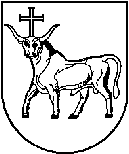 KAUNO MIESTO SAVIVALDYBĖS MERASKAUNO MIESTO SAVIVALDYBĖS MERASKAUNO MIESTO SAVIVALDYBĖS MERASPOTVARKISPOTVARKISPOTVARKISDĖL KAUNO MIESTO SAVIVALDYBĖS TARYBOS 2022 METŲ 9 POSĖDŽIO SUŠAUKIMO IR DARBOTVARKĖS SUDARYMODĖL KAUNO MIESTO SAVIVALDYBĖS TARYBOS 2022 METŲ 9 POSĖDŽIO SUŠAUKIMO IR DARBOTVARKĖS SUDARYMODĖL KAUNO MIESTO SAVIVALDYBĖS TARYBOS 2022 METŲ 9 POSĖDŽIO SUŠAUKIMO IR DARBOTVARKĖS SUDARYMO2022 m. rugsėjo 7 d.      Nr. M-1502022 m. rugsėjo 7 d.      Nr. M-1502022 m. rugsėjo 7 d.      Nr. M-150KaunasKaunasKaunasSavivaldybės merasVisvaldas Matijošaitis